9.SINIFTÜRKDİLİVEEDEBİYATIDERSİ2.DÖNEM1.ORTAKYAZILIKONUSORUDAĞILIMTABLOSUÜniteKonularKazanımlarSoru SayısıMASAL/FABLOKUMATürk halk edebiyatından bir ma- sal örneğiDoğuedebiyatındanbirmasalör- neğiDivanedebiyatındanfablözelliği gösteren bir mesnevi örneğiBatıedebiyatından bir fabl örneğiMasaltürününgenelözellikleriaçık- lanır.“Mantıku’t-Tayr”, “Martı”, “Hayvan Çiftliği” ve “Küçük Prens” gibi eserlerinfabltürüileilişkisiüzerinde durulur.A.2.4.Metindekiçatışmaları belirler.A.2.13.Metni yorumlar.1MASAL/FABLOKUMATürk halk edebiyatından bir ma- sal örneğiDoğuedebiyatındanbirmasalör- neğiDivanedebiyatındanfablözelliği gösteren bir mesnevi örneğiBatıedebiyatından bir fabl örneğiMasaltürününgenelözellikleriaçık- lanır.“Mantıku’t-Tayr”, “Martı”, “Hayvan Çiftliği” ve “Küçük Prens” gibi eserlerinfabltürüileilişkisiüzerinde durulur.A.2.10.Metninüslupözelliklerinibelirler.1MASAL/FABLYAZMA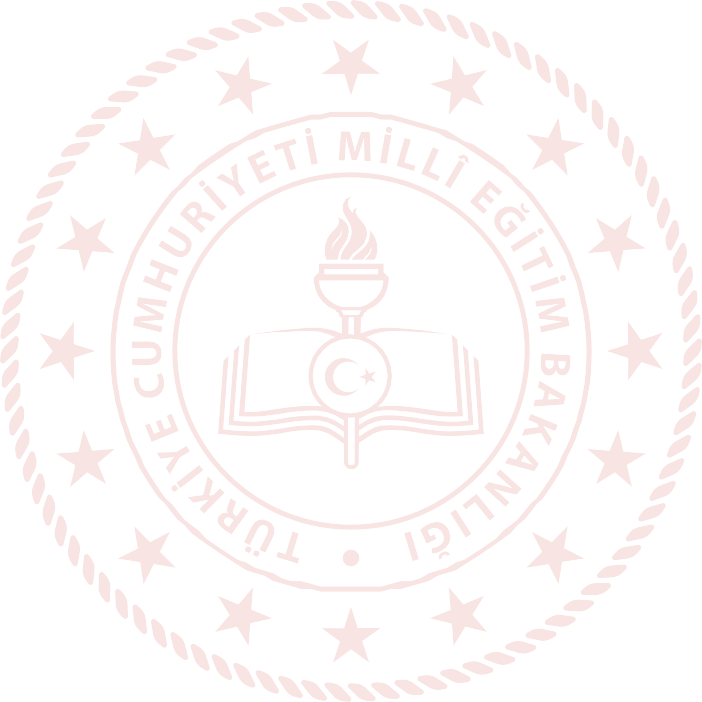 Masal/fabl yazma çalışması yaptırılır.Seçilen mesnevinin günümüz Türkçesiyle yeniden yazılmasına yönelik çalışmalar da yaptırılabilir.Masal/fabl yazma çalışmalarının dışında incelenen metinlerden edi- nilen düşünce ve izlenimleri konu alan farklı türlerde de yazma çalış- maları yaptırılabilir.B.1.Farklıtürlerdemetinleryazar.B.5.Metintürüneözgüyapıözelliklerineuygunyazar.B.6.Metintürüneözgüdilveanlatımözelliklerineuygunyazar.1ROMANOKUMACumhuriyetDönemiTürkedebi- yatından iki roman örneğiRoman ve roman türleri hakkında genel bilgi verilir.Romanınhikâyedenayrılanyönleri üzerinde durulur.Dünya edebiyatından bir roman örneğine yer verilir ve bu örneğin incelenenmetinlerlekarşılaştırılma- sı sağlanır.Dil Bilgisi Konuları:Metindeki zamirleri bulur ve bunla- rın metindeki işlevlerini belirler.Metinlerüzerindenimlavenoktala- ma çalışmaları yapılır.A.2.1.Metindegeçenkelimevekelimegruplarınınanlamlarını tespit eder.1ROMANOKUMACumhuriyetDönemiTürkedebi- yatından iki roman örneğiRoman ve roman türleri hakkında genel bilgi verilir.Romanınhikâyedenayrılanyönleri üzerinde durulur.Dünya edebiyatından bir roman örneğine yer verilir ve bu örneğin incelenenmetinlerlekarşılaştırılma- sı sağlanır.Dil Bilgisi Konuları:Metindeki zamirleri bulur ve bunla- rın metindeki işlevlerini belirler.Metinlerüzerindenimlavenoktala- ma çalışmaları yapılır.A.2.6.Metindekişahıskadrosununözelliklerinibelirler.1ROMANOKUMACumhuriyetDönemiTürkedebi- yatından iki roman örneğiRoman ve roman türleri hakkında genel bilgi verilir.Romanınhikâyedenayrılanyönleri üzerinde durulur.Dünya edebiyatından bir roman örneğine yer verilir ve bu örneğin incelenenmetinlerlekarşılaştırılma- sı sağlanır.Dil Bilgisi Konuları:Metindeki zamirleri bulur ve bunla- rın metindeki işlevlerini belirler.Metinlerüzerindenimlavenoktala- ma çalışmaları yapılır.A.2.9.Metindekianlatımbiçimlerivetekniklerininişlevlerini belirler.1ROMANOKUMACumhuriyetDönemiTürkedebi- yatından iki roman örneğiRoman ve roman türleri hakkında genel bilgi verilir.Romanınhikâyedenayrılanyönleri üzerinde durulur.Dünya edebiyatından bir roman örneğine yer verilir ve bu örneğin incelenenmetinlerlekarşılaştırılma- sı sağlanır.Dil Bilgisi Konuları:Metindeki zamirleri bulur ve bunla- rın metindeki işlevlerini belirler.Metinlerüzerindenimlavenoktala- ma çalışmaları yapılır.A.2.16.Metinlerdenhareketledilbilgisiçalışmalarıyapar.1